موفق باشیدنام: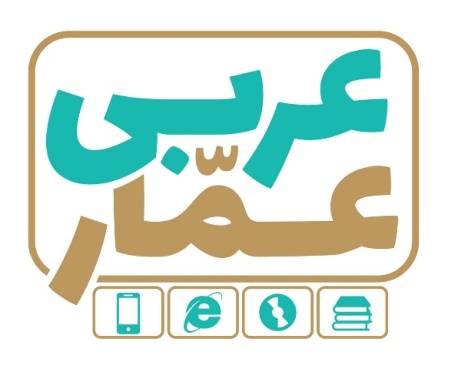 تاریخ امتحان:نام خانوادگی:ساعت برگزاری:نام دبیر طراح سوالات:صادق رسولیمدت زمان امتحان:عربی هشتمنوبت اولعربی هشتمنوبت اولعربی هشتمنوبت اولردیفسؤالاتبارم1سخنان حکیمانه زیر را به فارسی ترجمه کنید ؟الف ) العُلماءُ مَصابِیحُ الاَرضَ .    ب) زکاة العِلمُ نَشرَهُ .  ج) اَلاِنسانُ  بِعَقلِهِ .۲۲جملات زیر را به فارسی روان ترجمه کنید ؟الف ) اَسرین طالِبَةُ فی الصَّفِّ الثّانی المُتَوَسَطِ . ب) نَحْنُ نَذهَبُ اِلی الجَبَلِ لِحِفظِ نِظافَةُ الطَبِیعة .    ج ) ما هُو هَدَفَکُم مِنْ اِنتِخابِ الشُّغلِ ؟ د ) السِنَةُ الدِّراسِیَّةُ الجَدِیدَةُ مَبرُوکَة .خ ) اَقْرَاُ الکِتاب .                                                                                   4.5۳سخن حکیمانه زیر را بخوانید سپس ترجمه درست را انتخاب کنید ؟ 5/0 نمره { اَلوَحدَةُ خَیرٌ مِنْ جَلِیسِ السّوءِ .}      الف ) وحدت از پراکندگی بهتر است      ب ) تنهایی از همنشین بد بهتر است .0.5۴کلمات مترادف و متضاد را دو به دو کنار هم بنویسید ؟ دو کلمه اضافی است.                                        { یَسار – شاهَدَ – بارِد – غَداً – رَأی – اَمْسِ } الف ) مترادف .     (                =                 )        ب ) متضاد .         (                 =                 )                                   1۵ترجمه ناقص را کامل کنید ؟ 5/0 نمره الف ) الْعالِمُ بِلا عَمَلٍ کَالشَّجَرِ بِلا ثَمَرٍ .    دانشمند بدون عمل ، مانند درخت  ........................... است .0.5۶کدام  کلمه از نظر معنایی یا دستوری با بقیه کلمات نا هماهنگ است ؟ 5/0 نمره الف )     رَحِمَ                 خافَ                     وَراءَ                  نَصَرَب )    رَجُلانِ                  حَدائِق                    أَشجار              فَواکِه                                        0.57گزینه مناسب را انتخاب انتخاب کنید ؟ الف ) أ اَنتِ   ..............    اِلی الْمُختَبَرِ وَحْدَکِ یا اُختی ؟               یَذهَبُ                  تَذهَبِینَب ) أ اَنتَ    ..............   فِی الْمَصنَعِ أمْسِ ؟                             عَمِلْتَ                  تَعْمَلینَ  ۱8در جمله زیرفعل ماضی و فعل مضارع را انتخاب کنید .          ( دو مورد ماضی و دو مورد مضارع )الف ) جَدّی ما طَلَبَ مِنّا مُساعَدَةُ وَ جَدّتی تَطْلُبُ الْمُساعَدَة َ .                                ب ) وَجَعَلنا مِن الْمِاءِ کُلّ شَیءٍ حَیٍّ.                                       ج) اَنَا اَعْرِفُ مَعنَی کَلِماتٍ کَثِیرَة ٍ .۱9هر کلمه را به توضیح مرتبط با آن وصل کنید . ( یک کلمه اضافی است )                                       ا- بَلاُ الْاِنسانِ فِیهِ                  اَلجَهل                                      2- مَوتُ الْأحیاءِ                    الذَّهَبْ                                      3- نِصفُ الدّین ِ                    الجُندیّ                                      4 – اَلوَقتُ مِثلُهُ                      حسنُ الخُلُق                                                                              اَللِّسان۱۱۰متن زیر را بخوانید و به پرسش های آن جواب دهید .سینا طالِبٌ فی الصَّفِّ الثّانی المُتَوَسط .لهُ أخٌ اِسْمُهُ اَحمَد و اُختُ اِسمُها سُمیة . احمدُ صَغیرٌ مِنهُ . هُوَلایَذهَبُ اِلی الْمَدرَسَة.       سمیة ُکَبیرَةٌ هِیَ تَذهَبُ اِلی الجامِعَة (دانشگاه ) هی طالِبَة. والِدُهذا الاُسرة ُطبیبٌ وَ  والدة ُهذِهِ الاُسرة ُمُعَلِّمَة ُ.هُم اُسْرَةُ ناجِحَة ٌ.   بَیتَهُمْ خَلفَ الْمَدرَسَة ِ. الف ) ما مِهنَة ُوالِدَة ُسینا ؟                                      ج ) لِماذا لایَذهبُ احمدُ اِلی الْمَدرَسة ِ ؟ب ) أیْنَ بَیتَهُم ؟                                                    د ) کیفَ اُسْرَة ُسِینا ؟۲۱۱به پرسش های زیر جواب کوتاه بدهید ؟ الف ) مَااسْمُ مُعَلّمُکَ ؟ب )  ماذا فِی یَدُکَ ؟ج ) کَمْ کِتابَاً فِی حَقِیبَتُکَ ؟د ) مِن ْاَیْنَ أنْتَ ؟۱